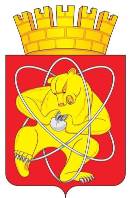 Муниципальное образование «Закрытое административно – территориальное образование  Железногорск Красноярского края»АДМИНИСТРАЦИЯ ЗАТО  г. ЖЕЛЕЗНОГОРСКПОСТАНОВЛЕНИЕ   18.07.2018                                                                                                                                        315Иг. ЖелезногорскО предоставлении ИП Горбунову В.А. муниципальной преференции в виде заключения договора аренды муниципального имущества на новый срок без проведения торговРуководствуясь Гражданским кодексом Российской Федерации, Федеральным законом от 26.07.2006 № 135-ФЗ «О защите конкуренции», Уставом ЗАТО Железногорск, решением Совета депутатов ЗАТО г. Железногорск от 27.08.2009 № 62-409Р «Об утверждении положения “О сдаче в аренду и безвозмездное пользование муниципального имущества, находящегося в Муниципальной казне закрытого административно-территориального образования Железногорск Красноярского края”», постановлением Администрации ЗАТО г. Железногорск от 07.11.2013 № 1762 «Об утверждении муниципальной программы “Развитие инвестиционной, инновационной деятельности, малого и среднего предпринимательства на территории ЗАТО Железногорск”», на основании единственного заявления ИП Горбунова В.А. (ОГРНИП 304246517400042, ИНН 246502163748), принимая во внимание заключение № 203 от 13.07.2018 по результату рассмотрения заявления на предоставление муниципальной преференции в виде заключения договора аренды муниципального имущества на новый срок без проведения торгов с определением размера арендной платы в соответствии с Положением об аренде (без учета оценки рыночной стоимости объекта), с целью поддержки субъектов малого и среднего предпринимательства, учитывая согласование Госкорпорацией «Росатом» (письмо исх. № 1-9.2/27279 от 02.07.2018) постановления Администрации ЗАТО г. Железногорск от 17.05.2018 № 214и «О допуске индивидуального предпринимателя Горбунова В.А. к участию в совершении сделки с муниципальным имуществом, расположенным на территории ЗАТО Железногорск»,ПОСТАНОВЛЯЮ:1. Предоставить индивидуальному предпринимателю Горбунову Виктору Алексеевичу, являющемуся субъектом малого и среднего предпринимательства, муниципальную преференцию в виде заключения договора аренды муниципального имущества на новый срок без проведения торгов – нежилого помещения с кадастровым номером 24:58:0000000:41036 площадью 259,6 кв. метра, этаж 1, расположенного по адресу: Российская Федерация, Красноярский край, ЗАТО Железногорск, г. Железногорск, ул. Ленина, д. 45А, пом. 19, для осуществления медицинской деятельности, сроком на 10 (десять) лет.2. Комитету по управлению муниципальным имуществом Администрации ЗАТО г. Железногорск (Н.В. Дедова):2.1. Проинформировать индивидуального предпринимателя Горбунова В.А. о принятом решении.2.2. Оформить договор аренды муниципального имущества с индивидуальным предпринимателем Горбуновым В.А. в соответствии с п. 1 настоящего постановления.3. Управлению делами Администрации ЗАТО г. Железногорск (Е.В. Андросова) довести настоящее постановление до сведения населения через газету «Город и горожане».4. Отделу общественных связей Администрации ЗАТО г. Железногорск (И.С. Пикалова) разместить настоящее постановление на официальном сайте муниципального образования «Закрытое административно-территориальное образование Железногорск Красноярского края» в информационно-телекоммуникационной сети «Интернет».5. Контроль над исполнением настоящего постановления возложить на первого заместителя Главы ЗАТО г. Железногорск по жилищно-коммунальному хозяйству С.Е. Пешкова.6. Настоящее постановление вступает в силу с момента его подписания.Исполняющий обязанностиГлавы ЗАТО г. Железногорск 						 С.Е. Пешков